Desempeño: Desarrolla la percepción visual para potenciar su capacidad de observación y atención visual. TALLER NRO 3.              Temas: Secuencias lógicas.Es una serie de elementos que se suceden unos a otros y guardan relación entre sí, donde hay una continuidad o una sucesión ordenada.OBSERVACION: Si NO tienes el libro de artística debes elaborar tus propias fichas basados en las imágenes de apoyo y en tamaño normal. NOTA. NO enviar fotografías ni videos del estudiante haciendo la actividad, solamente se debe enviar como evidencia la foto del trabajo realizado, al correo. lucyvgon@gmail.com. El día 17 de junio 2020. Ser puntuales.TEMAACTIVIDADACTIVIDAD.Manualidad artística.Observa el vídeo y elabora la Tarjeta Camisa origami para la celebración del día del Padre.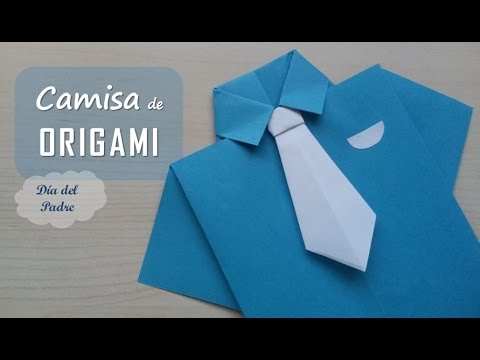 .Secuencias lógicas:En La página # 27y28 del libro de Artística, continúa los trazos con lógica, debes para ello utilizar lápices de colores y regla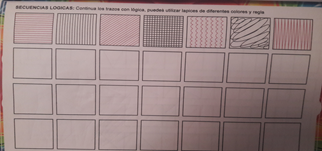 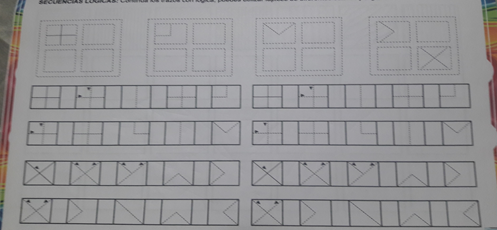 En La página # 29 y 30 del libro de Artística, continúa los trazos con lógica, debes para ello utilizar lápices de colores y regla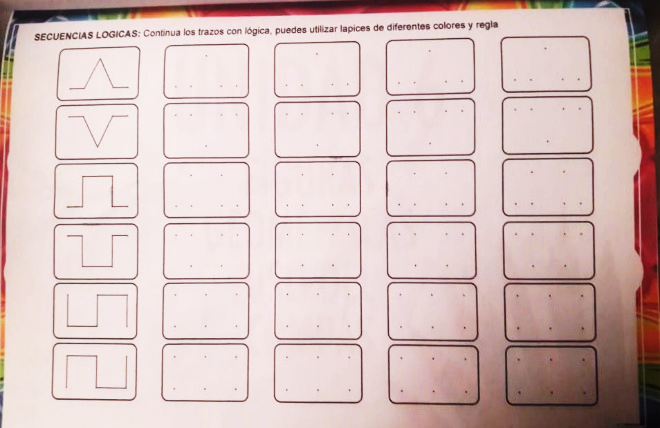 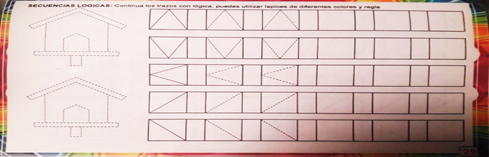 